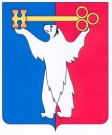 АДМИНИСТРАЦИЯ ГОРОДА НОРИЛЬСКАКРАСНОЯРСКОГО КРАЯРАСПОРЯЖЕНИЕ17.06.2024	 		                 г. Норильск 			                № 4471О внесении изменений в распоряжение Администрации города Норильска от 02.06.2015 № 3294В целях урегулирования отдельных вопросов, связанных с соблюдением муниципальными служащими ограничений и запретов при прохождении муниципальной службы,1. Внести в Указания по обеспечению правомерного служебного поведения муниципальных служащих Администрации города Норильска, ее структурных подразделений, утвержденные распоряжением Администрации города Норильска от 02.06.2015 № 3294 (далее - Указания), следующие изменения:1.1. Дополнить Указания пунктом 3.1.15 следующего содержания:«3.1.15. сообщать в письменной форме представителю нанимателя (работодателю) о ставших ему известными изменениях сведений, содержащихся в анкете, предусмотренной статьей 15.2 Федерального закона «О муниципальной службе в Российской Федерации», за исключением сведений, изменение которых произошло по решению представителя нанимателя (работодателя).».1.2. Подпункт «з» пункта 4.1.1 Указаний изложить в следующей редакции:«з) представления при поступлении на муниципальную службу и (или) в период ее прохождения подложных документов и (или) заведомо ложных сведений, подтверждающих соблюдение ограничений, запретов и требований, нарушение которых препятствует замещению должности муниципальной службы, либо непредставления документов и (или) сведений, свидетельствующих о несоблюдении ограничений, запретов и требований, нарушение которых препятствует замещению должности муниципальной службы;».1.3. Дополнить Указания пунктом 7.11 следующего содержания:«7.11. Муниципальный служащий освобождается от ответственности за несоблюдение ограничений и запретов, требований о предотвращении или об урегулировании конфликта интересов и неисполнение обязанностей, установленных Федеральным законом «О муниципальной службе в Российской Федерации» и другими федеральными законами в целях противодействия коррупции, в случае, если несоблюдение таких ограничений, запретов и требований, а также неисполнение таких обязанностей признается следствием не зависящих от него обстоятельств в порядке, предусмотренном частями 3 - 6 статьи 13 Федерального закона «О противодействии коррупции».2. Опубликовать настоящее распоряжение в газете «Заполярная правда» и разместить его на официальном сайте муниципального образования город Норильск.Глава города Норильска							       Д.В. Карасев